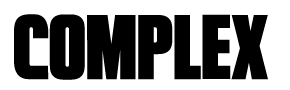 August 17, 2020https://www.complex.com/music/2020/08/roy-woods-like-pascal-video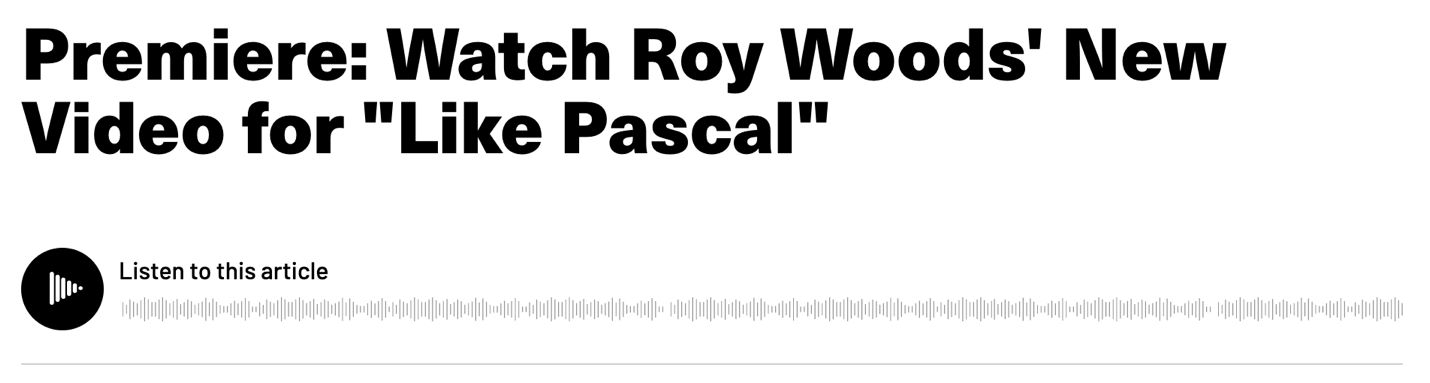 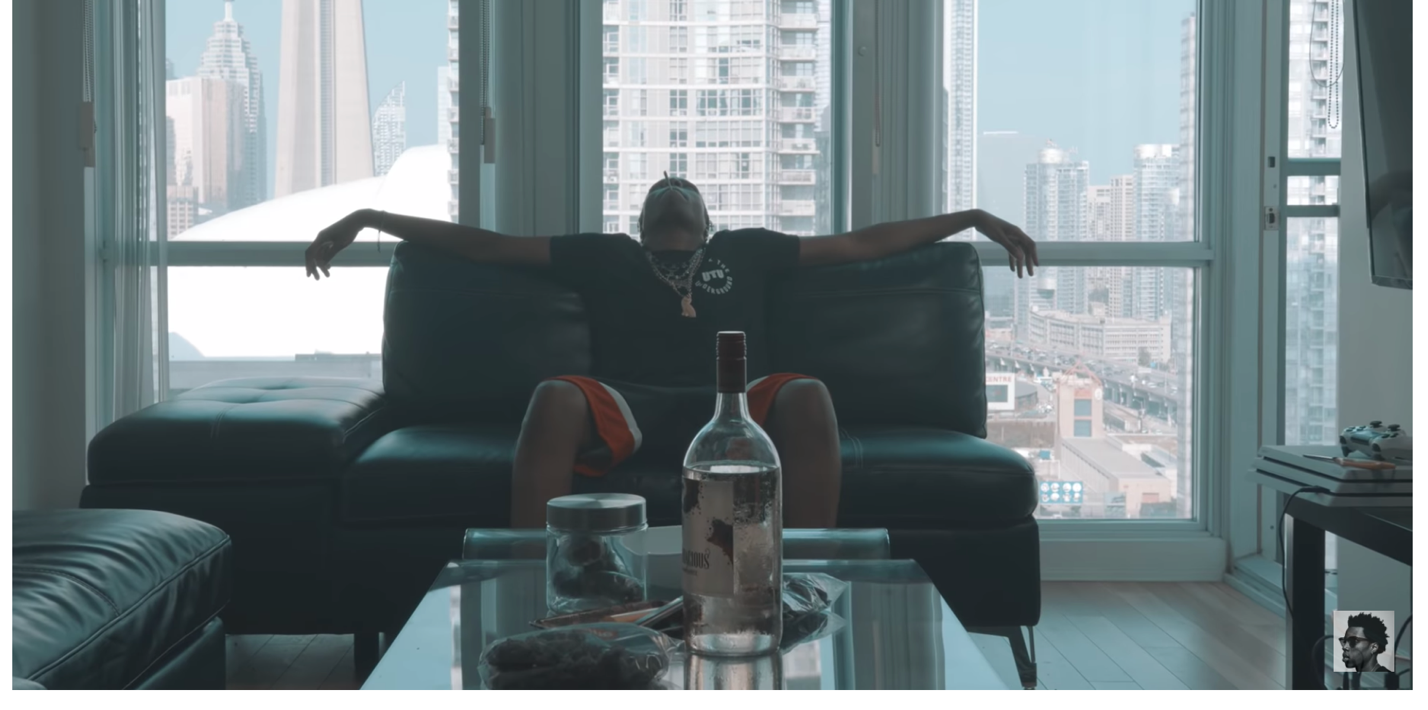 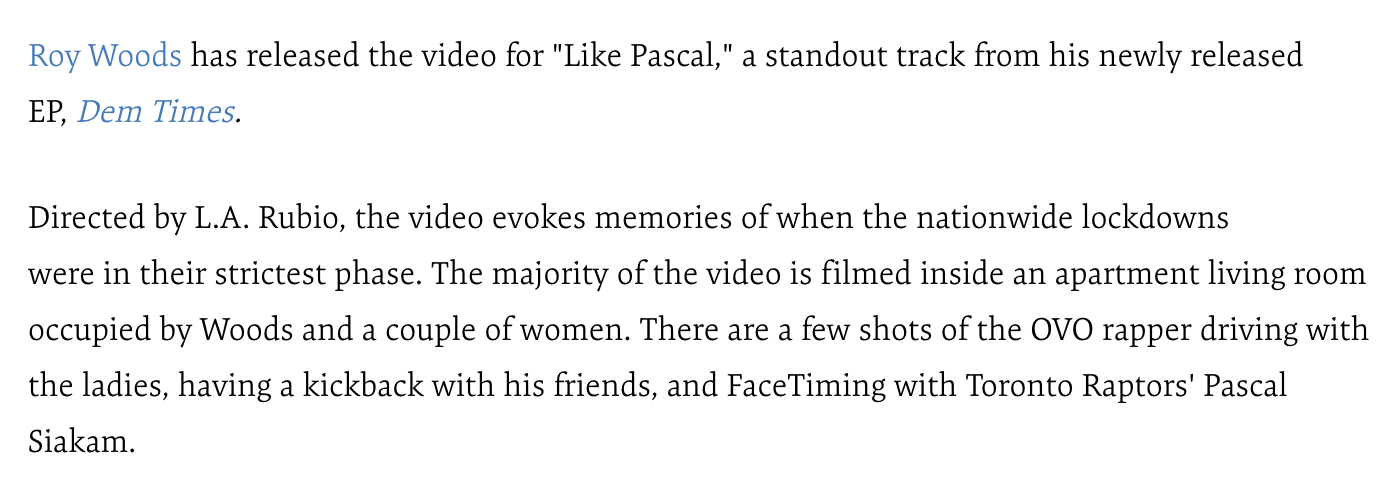 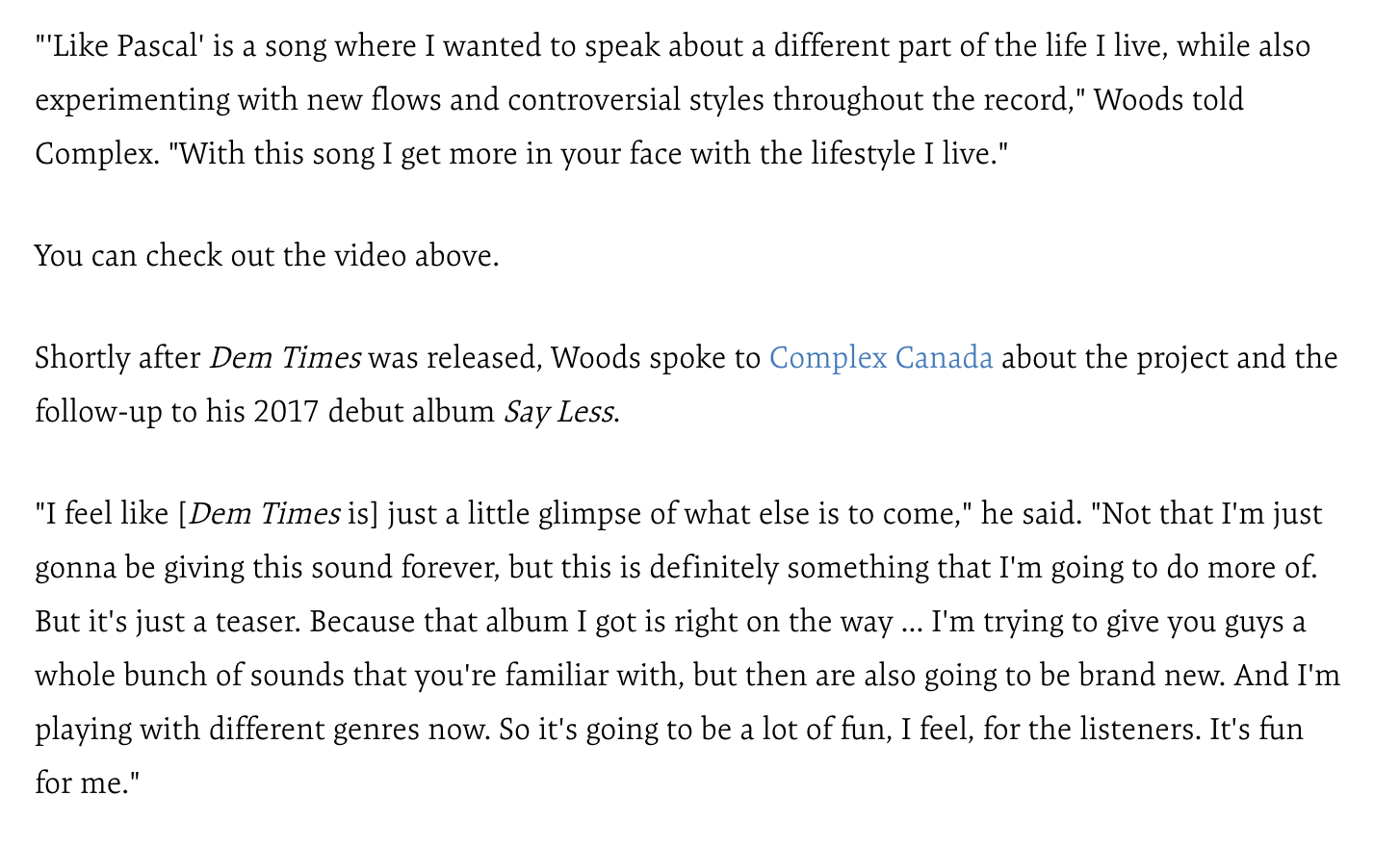 